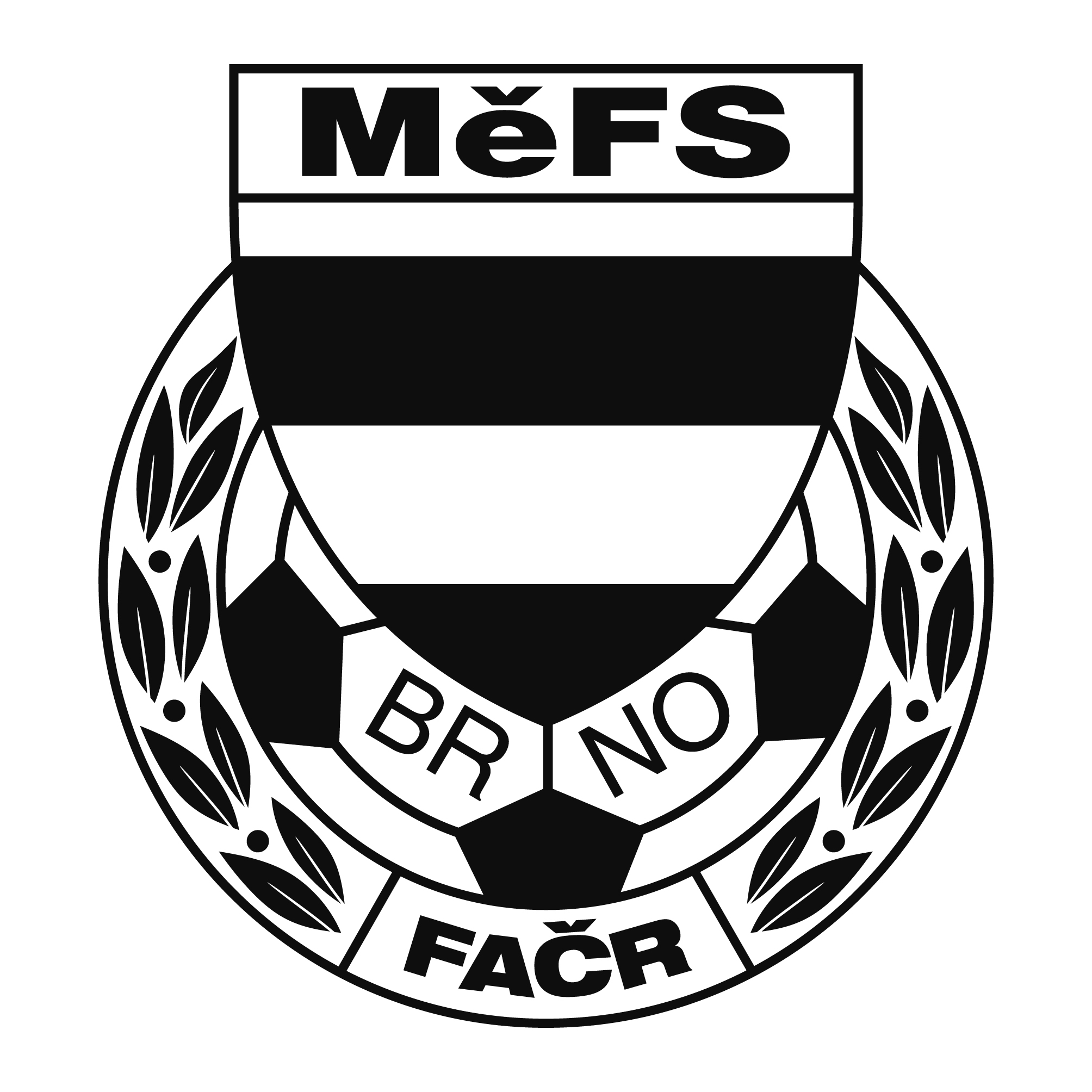 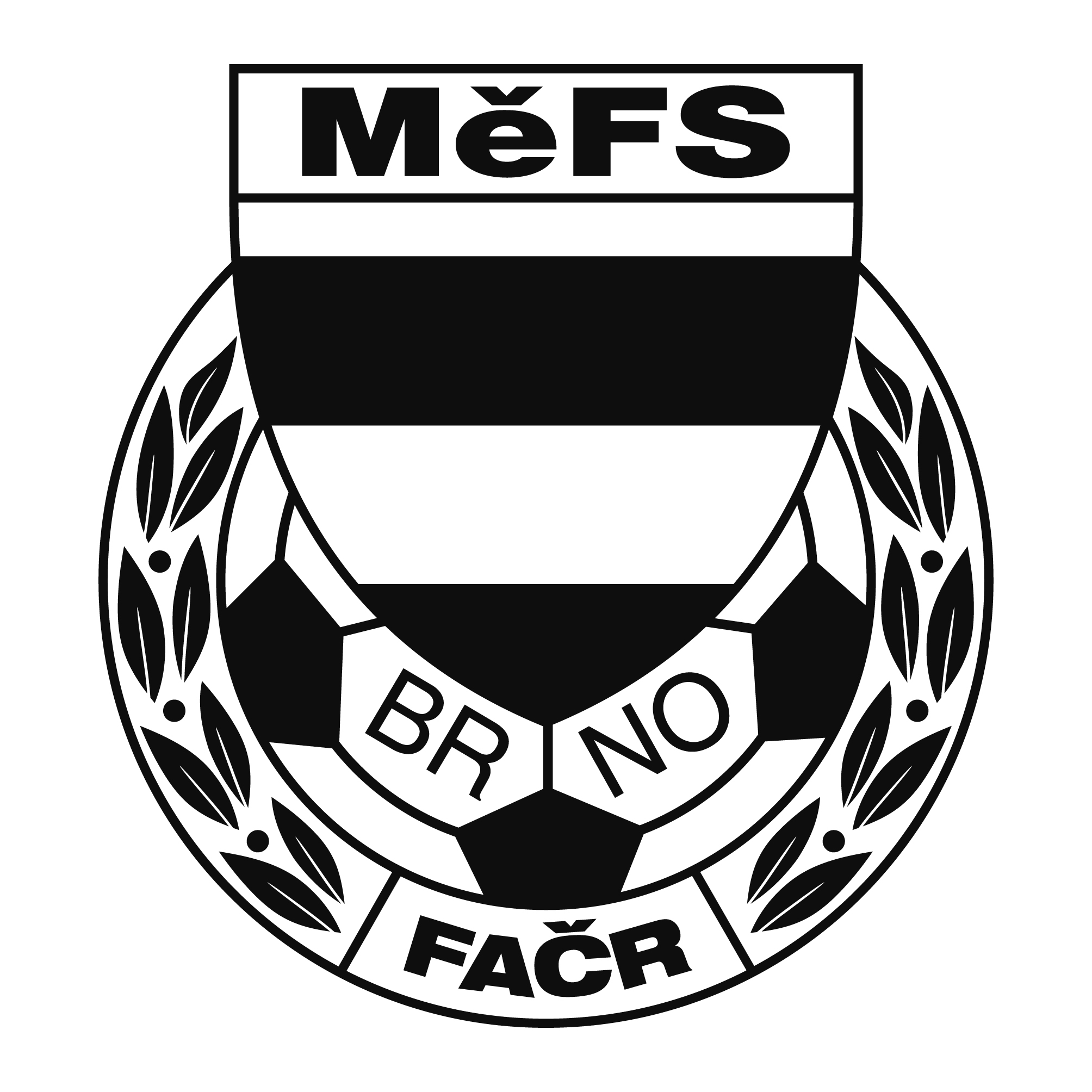 NOMINAČNÍ  LISTINAvýběru MěFS, hráčů U 13 – r. 2006Akce:  Mezinárodní turnaj žákovských výběrů ObFZ, OFS a  MěFS, pořádaného pod záštitou starosty města Znojma pana Jana Groise, MBAMísto, datum a čas srazu: 	Stadion MS Brno, ulice Vojtova, úterý 21.05. 2019 v 7:00 hod Předpokládaný návrat:	     úterý 21.5.2019 v 16:30 - 17:00 hod.Nominace hráčů U 13:Trenéři: Pavel Nečas, Libor Konečný		vedoucí: Zdeněk SkoumalV krajním případě lze vyrozumět telefonicky p. Zdeňka Skoumala – tel. 604 547 876Za účast hráčů na srazu odpovídá mateřský oddíl. V případě neomluvené neúčasti nominovaných hráčů se klub vystavuje postihu dle článku 17 bod 3 RFS !V Brně 13. května 2019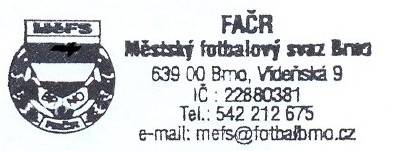    Mgr. Tomáš Němčanský, v.r.					 Mgr. Jan Maroši, v.r.	předseda KM MěFS						  předseda VV MěFSZa správnost:				     Libor Charvát					     sekretář MěFSPříjmení a jménomateřský klubmateřský klubNovotný Jiří (B)ČAFC Židenice 2011Pavlík RomanČAFC Židenice 2011Nejezchleb FilipTJ START BRNOVotava OndřejFC Svratka BRNOBuják VojtěchFC Svratka BRNOMeluzín JonášFC SoběšiceHořčička FilipFC SoběšiceVintr DavidFC Sparta BrnoRexa DavidFC Sparta BrnoVičař MichalSK LíšeňČábelka ErikSK LíšeňHochman MichalSK LíšeňKratochvíl MatyašSK LíšeňCrha RostislavSK LíšeňBenčík DominikSK LíšeňOborný Jan (B)Tatran KohoutoviceHaminger VojtěchTatran KohoutoviceJindra JanTatran KohoutoviceNahradníci:Solařík FilipFC Dosta Bystrc-KníníčkyŽíla MartinFC MedlankyJarý LukášSK ŽebětínKrška MichalČAFC Židenice 2011